17/2023Výroční zprávaObchodní akademie Vinohradská120 00 Praha 2, Vinohradská 38za školní rok 2022/2023sestavená podle § 10 odst. 3 zákona č. 561/2004 Sb., o předškolním, základním, středním, vyšším odborném a jiném vzdělávání (školský zákon), ve znění pozdějších předpisů a osnovy vydané zřizovatelem školya výroční zpráva o poskytování informacísestavená podle § 18 zákona č. 106/1999 Sb., o svobodném přístupu k informacím, ve znění pozdějších předpisůVýroční zpráva byla schválena Školskou radou dne 15. 11. 2023Obsah:I. Základní údaje o škole	2II. Pracovníci právnické osoby	4III. Údaje o žácích a výsledcích vzdělávání	5IV. Aktivity školy, prezentace školy na veřejnosti	8V. Údaje o výsledcích inspekční činnosti ČŠI a výsledcích kontrol	10VI. Základní údaje o hospodaření školy za kalendářní rok 2022	10VII. Další informace	12Poskytování informací podle zákona č. 106/1999 Sb., o svobodném přístupu k informacím	12Příloha: Učební plány školy ve školním roce 2022/2023 pro žáky nastupující do 1. ročníku	13 Základní údaje o školePřesný název právnické osoby dle zřizovací listiny ve znění platném k 31. 8. 2023Obchodní akademie VinohradskáŘeditel a statutární zástupce řediteleRNDr. Milan Macek, CSc., ředitele-mail: milan.macek@oavin.cz, info@oavin.cz, tel.: 778 534 316, 778 534 317Mgr. Ivan Kořínek, statutární zástupce ředitelee-mail: ivan.korinek@oavin.cz, tel.: 778 534 316, 778 534 317Webové stránky právnické osobywww.oavin.cz, www.oavin.euŠkoly a školská zařízení, jejichž činnost právnická osoba vykonává (podle rozhodnutí o zápisu do školského rejstříku)Střední škola – obchodní akademieObory vzděláníZměny ve skladbě oborů vzdělání/vzdělávacích programů oproti školnímu roku 2021/2022 Skladba oborů vzdělávání a školních vzdělávacích programů beze změn.Místo poskytovaného vzdělávání Vinohradská 1971/38, 120 00 Praha 2Stručná charakteristika materiálně-technického vybavení právnické osobyObchodní akademie sídlí v budově, která je majetkem hlavního města Prahy a škole je svěřena zřizovací listinou. Budova byla postavena v roce 1925 jako škola (Veřejná obchodní škola grémia Pražského obchodnictva, jak hlásá i nápis na budově), proto ve většině parametrů splňuje požadavky kladené na současnou školu, nemá ale tělocvičnu a školní jídelnu. Budova je chráněnou památkou. Opravy a údržba budovy probíhají průběžně. Ve školním roce 2022/2023 proběhla oprava hlavní vodovodní trubky. Část školy s učebnami byla vymalována, učebny ve 3. až 5. patře byly vybaveny zatemněním. Potřeba dalších oprav je ale značná, zejména je třeba opravit rozvody vody v učebnách, protože ocelové trubky za léta používání ztratily průchodnost, vybudovat tělocvičnu, doplnit zatemnění ve zbývajících učebnách, zateplit rovnou střechu, postupně měnit podlahové krytiny v učebnách. Škola má k dispozici 19 kmenových učeben a 12 dalších učeben, které jsou zařízeny jako speciální učebny. Ze speciálních učeben je 5 počítačových. Vnitřní vybavení školy je moderní. Všechny učebny jsou vybaveny relativně novým nábytkem. V učebnách jsou jen bílé tabule z důvodu promítání dataprojektorem. Ve škole je zapojeno v síti a připojeno na Internet cca 200 počítačů, z toho 98 počítačů je určeno pro práci žáků. Všechny učebny jsou vybaveny dataprojektory. Počítače v počítačových učebnách jsou žákům přístupné i o přestávkách, celodenně přístupné počítače jsou umístěny v odpočívárně ve 4. patře budovy. Ve škole je ve všech učebnách i na chodbách k dispozici připojení na wifi, používat tuto síť žáci mohou o přestávkách nebo na pokyn vyučujícího. Škola je vybavena elektronickými informačními tabulemi.Sbírka učebních pomůcek je velmi široká, zaměřená na výuku všeobecných i odborných předmětů a je průběžně obnovována a doplňována. Školní knihovna je poměrně rozsáhlá a je v ní k dispozici přibližně 15 000 knih odborných i uměleckých. Školská rada Školská rada byla zřízena podle § 167 zákona č. 561/2004 Sb., o předškolním, základním, středním, vyšším odborném a jiném vzdělávání (školský zákon), ve znění pozdějších předpisů, usnesením Rady hlavního města Prahy č. 0330 ze dne 22. 3. 2005 ke dni 1. 4. 2005. Usnesením Rady hlavního města Prahy byl opětovně jmenován do 31. 5. 2025 zástupcem zřizovatele ve školské radě Mgr. Ondřej MachůUsnesením Rady hlavního města Prahy byl opětovně jmenován do 14. 1. 2026 zástupcem zřizovatele ve školské radě JUDr. Petr LachnitČleny školské rady za pedagogické pracovníky byli do 28. 6. 2024 opětovně zvoleniIng. Marie FišerováMgr. Ivan KořínekČleny školské rady za zletilé žáky a zákonné zástupce nezletilých žáků byli do 24. 11. 2024 zvoleni David SommerMgr. Fouad SibaiProtože p. Mgr. Fouad Sibai přestal k 31. 8. 2022 být členem školské rady (jeho nezletilé dítě ukončilo vzdělávání ve škole), byla členkou školské rady dne 22. 11. 2022 zvolena pí Barbora PreinhealterováPředsedkyní školské rady byla zvolena pí Barbora Preinhaleterová., místopředsedou je Mgr. Ivan KořínekStručné vyhodnocení naplňování cílů školního vzdělávacího programu Cíle dané školními všemi třemi školními vzdělávacími programy byly naplněny. Pracovníci právnické osobyPedagogičtí pracovníci počty osob (údaje ze zahajovacího výkazu)kvalifikovanost pedagogických pracovníků (stav ke dni vyplnění zahajovacího výkazu)věková struktura pedagogických pracovníků (včetně MD, RD a dlouhodobé nemoci)další vzdělávání pedagogických pracovníkůjazykové vzdělávání a jeho podporaNepedagogičtí pracovníci školy počty osobdalší vzdělávání nepedagogických pracovníků Údaje o žácích a výsledcích vzděláváníPočty tříd a počty žáků - denní vzdělávání (údaje ze zahajovacího výkazu)přerušili vzdělávání:			2nastoupili po přerušení vzdělávání:	0sami ukončili vzdělávání:		3vyloučeni ze školy:			0nepostoupili do vyššího ročníku:	25	z toho nebylo povoleno opakování:	11 přestoupili z jiné školy:			33přestoupili na jinou školu:		26Průměrný počet žáků na třídu a učitele (stav dle zahajovacího výkazu) denní vzděláváníŽáci s trvalým bydlištěm v jiném kraji (stav dle zahajovacího výkazu)Údaje o výsledcích vzdělávání žáků (po opravných zkouškách a doklasifikaci) - denní vzděláváníVýsledky maturitních zkoušek Přijímací řízení do 1. ročníků školního roku 2023/2024Vzdělávání cizinců a příslušníků národnostních menšinPočty z jednotlivých zemí (dle zahajovacího výkazu)Sýrie		1Španělsko	1Japonsko	1Slovensko	4Bělorusko	1Rumunsko	1Rusko                  1	Ukrajina	11Čína		3Moldavsko	1Maďarsko	1Kazachstán	2Myanmar	1Vietnam	11Cizí státní příslušníci se bez problémů začleňují do vzdělávacího procesu. Z větší části je to způsobeno tím, že všichni cizí státní příslušníci v naší škole pobývají na území ČR již více let a absolvovali zde i převážnou část základního vzdělání.Speciální výchova a vzdělávání, integrace žákůŠkola nemá speciální třídy. Žáci se speciálními vzdělávacími potřebami jsou integrováni do běžných tříd. Jejich diagnostikované problémy jsou řešeny individuálním přístupem vycházejícím zejména z plánu pedagogické podpory, případně individuálním vzdělávacím plánem. K podpoře vzdělávání slouží i konzultační hodiny všech učitelů. Činnost se žáky se speciálními vzdělávacími potřebami je průběžně sledována, učiteli vykazována v tabulce a pravidelně v 3 měsíčním cyklu vyhodnocována. Omezení v tělesné výchově je řešeno dle doporučení ošetřujícího lékaře, většinou uvolněním z výuky. Vzdělávání nadaných žáků Škola systematicky vyhledává nadané žáky a v rámci vzdělávání jim umožňuje získávat i další kvalifikaci. Dlouholetá je možnost pro žáky připravit se ke složení těchto zkoušek:státní zkoušky ve psaní na klávesnici, B2 First zkoušky účetního asistenta,zkoušky pro získání řidičského průkazu.Významná součást činnosti školy je příprava nadaných žáků na soutěže v rámci České republiky. Žáci školy se často umísťovali na předních místech.Činnost s nadanými žáky je průběžně sledována, učiteli vykazována v tabulce a pravidelně vyhodnocována.Ověřování výsledků vzděláváníŠkola má vypracován systém pro vlastní hodnocení vzdělávání, který zahrnuje porovnání hodnocení mezi jednotlivými třídami v ročníku i mezi jednotlivými školními roky v různých předmětech. Hodnocení začíná již na začátku vzdělávání srovnávacími testy z českého jazyka, angličtiny a matematiky. Z dlouhodobého trendu je vidět, že výsledky žáků nastupujících do 1. ročníku se zhoršují. Ze srovnávacích testů ve vyšších ročnících z jednotlivých předmětů plyne, že „přidaná hodnota“ vzdělání je přibližně stejná.Škola tradičně ověřuje výsledky vzdělávání žáků a skupin žáků srovnáváním s jinými obdobnými středními školami. K ověřování výsledků vzdělávání žáků slouží výsledky u maturitních zkoušek. Další formou ověřování výsledků vzdělávání žáků je účast na různých odborných soutěžích a přehlídkách. Školní vzdělávací programyRámcové vzdělávací programy pro obor Obchodní akademie a pro obor Ekonomické lyceum byly vydány v červnu 2007 a postupně jsou doplňovány a upravovány. Školní vzdělávací programy jsou vždy na konci školního roku vyhodnocovány a upravovány. Ve školním roce 2022/2023 se ve škole vyučovalo podle těchto školních vzdělávacích programů:Ekonomické lyceumObchodní akademie – ekonomika a podnikání v Evropské uniiObchodní akademie – cestovní ruchJazykové vzdělávání a jeho podporaŽáci se povinně učí dvěma cizím jazykům, třetí cizí jazyk si mohou zvolit ve  4. ročníku jako volitelný předmět. Všichni žáci se učí anglický jazyk, jako druhý, případně jako třetí cizí jazyk si vybírají z nabídky španělština, němčina, ruština. Podrobnosti jsou uvedeny v učebním plánu v příloze. Škola využila možnost pro rozšíření výuky cizího jazyka ve 4. ročníku o 1 vyučovací hodinu a tuto výuku hradí z prostředků hlavního města Prahy (Metropolitní program podpory středoškolské jazykové výuky, program podpory A). Aktivity školy, prezentace školy na veřejnostiVýchovné a kariérní poradenstvíŠkola má ustanovenu funkci výchovné poradkyně. V oblasti výchovného poradenství spolupracuje se školskými poradenskými zařízeními, zejména s Pedagogicko-psychologickou poradnou pro Praha 1, 2 a 4. Individuální práce v této oblasti se zaměřovala na přímou pomoc žákům při zvládání studijních a osobních problémů. Žákům, zejména žákům se speciálními vzdělávacími potřebami, byla poskytována podpora při výuce i v rámci konzultací. Plány pedagogické podpory žáků byly každé 3 měsíce vyhodnocovány.Další oblastí činnosti je pomoc při volbě povolání. Jsou organizovány semináře o studiu na vysokých školách, nebo například o možnostech zaměstnání během prázdnin. Ve spolupráci s pedagogicko-psychologickou poradnou je pro zájemce organizováno psychologické vyšetření zaměřené na profesní orientaci. Součástí činnosti výchovného poradce je i rámcové zjišťování uplatnění absolventů školy v následujícím školním roce po ukončení vzdělávání. Výchovnému poradenství je věnována nástěnka v prvním patře a je vytvořen systém distribuce materiálů určených pro tuto oblast. Byly vytvořeny i zvláštní webové stránky.Prevence sociálně patologických jevů a rizikového chováníV rámci prevence rizikového chování se škola zaměřuje zejména na prevenci šikany a prevenci vzniku a šíření drogových a jiných závislostí. Základem naší snahy je poskytnout žákům dostatek informací o této problematice a průběžně vyhodnocovat situaci ve škole a na školních akcích. Šikana v tomto školním roce, obdobně jako v několika předcházejících letech, ve škole nebyla zjištěna, neobjevilo se ani podezření na šikanu. Nebyly zjištěny ani konkrétní případy užívání drog nebo alkoholu při činnosti školy. Žáci školy se tradičně zapojují do charitativní činnosti, která jim umožní podívat se na svět z jiného pohledu. Již tradičně se žáci účastní například Světluška – pomoc nevidomým.Ekologická výchova a environmentální výchovaEkologická a environmentální výchova je zařazena do výuky prakticky všech předmětů. Cílem je seznámit žáky v jednotlivých oblastech činnosti s možnostmi realizace trvale udržitelného rozvoje. Systematicky je tato problematika probírána v přírodovědných předmětech (základy přírodních věd, fyzika, chemie, biologie) a v hospodářském zeměpisu v 1. a 2. ročníku. K této problematice byla zaměřena i účast žáků na komponovaných pořadech.Environmentální výchova byla zařazena i do úvodního soustředění žáků 1. ročníků a do odborného soustředění žáků 2. L, které se uskutečnilo počátkem září.Multikulturní výchovaMultikulturní výchova je pravidelně zařazována do výuky. Zejména ve třídách zaměřených na cestovní ruch je tato problematika probírána velmi podrobně. Cílem je přiblížit žákům specifika (zvyky, tradice apod.) odlišných etnik a způsoby komunikace s nimi. Úloha multikulturní výchovy vzrůstá úměrně s tím, jak do naší školy, sice v malé míře, přicházejí žáci z jiných kulturních skupin a národností.Výchova k udržitelnému rozvojiVýchova k trvale udržitelnému rozvoji se zaměřuje především na poskytování informací k tomuto tématu. Tato výchova je průřezově zařazena do výuky prakticky všech předmětů z hlediska jejich odborného zaměření.Vzdělávací a poznávací zájezdy, sportovní kurzyŠkola organizuje pro žáky 1. ročníků úvodní soustředění, proběhlo ve dnech 6. 9. až 9. 9. 2022 v Poslově mlýnu v Doksech. Zúčastnili se ho až na výjimky všichni žáci 1. ročníků. Cílem bylo seznámení se se školou, třídními učiteli a spolužáky. Obsahem byly především sportovní a poznávací aktivity.Tradiční odborný kurz pro žáky 2. EL se uskutečnil ve stejnou dobu.Tradicí se stávají jazykové zájezdy do Velké Británie a do Španělska.Každoročně jsou pro žáky 2. ročníků organizovány lyžařské výchovně vzdělávací kurzy. Letošní se uskutečnil ve dnech 19. 2. až 24. 2. 2023. a 24. 2. až 1. 3. 2023. Nutno konstatovat, že počet zájemců o lyžařský kurz je velmi malý.Tradiční cykloturistický a turistický kurz pro žáky 1. ročníku oboru vzdělání obchodní akademie se zaměřením na cestovní ruch se uskutečnil ve dnech 18. 6. až 23. 6. 2023.Mimoškolní aktivity (aktivity nesouvisející s výukou)Ve škole se pravidelně schází klub mladého diváka a kroužek zaměřený na aplikovaný marketing společenských akcí. Výtvarný kroužek se opět nepodařilo otevřít pro nezájem žáků školy. Kroužek zaměřený na aplikovaný marketing společenských akcí průběžně připravuje program školního plesu pořádaného Sdružením rodičů Obchodní akademie Vinohradská, z. s.Jednotlivé třídy na závěr školního roku obvykle uskutečňují školní výlety.Soutěže Škola organizuje nebo žáci se účastní celé řady soutěží, které především přímo navazují na výuku ve škole a současně rozvíjejí talent a nadání žáků.Mezinárodní spolupráce a zapojení školy do mezinárodních programůŠkola dlouhodobě spolupracuje se zahraničními partnery. Ve školním roce 2022/2023 opět podala přihlášku do mezinárodního projektu Erasmus+, přihláška ale byla DZS zamítnuta.Škola pravidelně spolupracuje s Evropským domem v programech Studentem v EU a Den Evropy.  Údaje o výsledcích inspekční činnosti ČŠI a výsledcích kontrolVýsledky inspekční činnosti provedené Českou školní inspekcíVe školním roce 2022/2023 ve škole neproběhla inspekce ČŠI. Výsledky jiných inspekcí a kontrolVe školním roce 2022/2023 byla ve škole provedena kontrola zřizovatelem, zjištěné nedostatky byly ihned odstraněny.Ve školním roce 2022/2023 ve škole probíhaly běžné námětové kontroly (zřizovatel, zdravotní pojišťovny, Česká správa sociálního zabezpečení apod.). Při kontrolách nebyly shledány závažné nedostatky. Základní údaje o hospodaření školy za kalendářní rok 2022 Další informacePoskytování informací podle zákona č. 106/1999 Sb., o svobodném přístupu k informacím(sestavená podle § 18 odst. 1 zákona č. 106/1999 Sb., o svobodném přístupu k informacím, ve znění pozdějších předpisů)Počet podaných žádostí o informace a počet vydaných rozhodnutí o odmítnutí žádostiŽádné žádosti o informace nebyly podány.Počet podaných odvolání proti rozhodnutí189 odvolání proti nepřijetí, jedno odvolání proti rozhodnutí přijetí žáka do vyššího ročníkuOpis podstatných částí každého rozsudku soudu ve věci přezkoumání zákonnosti rozhodnutí povinného subjektu o odmítnutí žádosti o poskytnutí informace a přehled všech výdajů, které povinný subjekt vynaložil v souvislosti se soudními řízeními o právech a povinnostech podle tohoto zákona, a to včetně nákladů na své vlastní zaměstnance a nákladů na právní zastoupeníŽádné soudní rozhodnutí nebylo vydáno.Výčet poskytnutých výhradních licencí, včetně odůvodnění nezbytnosti poskytnutí výhradní licenceŽádné výhradní licence nebyly poskytnuty.Počet stížností podaných podle § 16a, důvody jejich podání a stručný popis způsobu jejich vyřízeníŽádné stížnosti nebyly podány.Další informace vztahující se k uplatňování tohoto zákona.Informace o své činnosti a o průběhu vzdělávání žáků škola podávala obvyklým způsobem.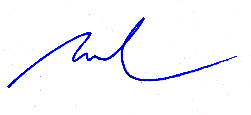 	V Praze dne 12. 10. 2023	RNDr. Milan Macek, CSc.	ředitelPříloha: Učební plány školy ve školním roce 2022/2023 pro žáky nastupující do 1. ročníkuškolakódnázev školního vzdělávacího programucílová kapacita oboru63-41-M/02OA-Ekonomika a podnikání v Evropské unii650Obchodní akademie Vinohradská63-41-M/02OA-Cestovní ruch65078-42-M/02Ekonomické lyceum280Školaředitel a zástupce ředitelefyzické osoby celkemředitel a zástupce ředitelepřepočtení na plně zaměstnanéinterní učiteléfyzické osoby celkeminterní učitelépřepočtení na plně zaměstnanéexterní učiteléfyzické osoby celkemexterní učitelépřepočtení na plně zaměstnanépedagogičtí pracovnícifyzické osoby celkempedagogičtí pracovnícipřepočtení na plně zaměstnané celkemObchodní akademie Vinohradská335045,5005348,5Školapočet pedagogických pracovníkůpočet pedagogických pracovníkůcelkem % z celkového počtu ped. pracovníkůObchodní akademie Vinohradskákvalifikovaných53100Obchodní akademie Vinohradskánekvalifikovaných00počet celkem ve fyzických osobách k 31. 12. 2021v tom podle věkových kategoriív tom podle věkových kategoriív tom podle věkových kategoriív tom podle věkových kategoriív tom podle věkových kategoriív tom podle věkových kategoriípočet celkem ve fyzických osobách k 31. 12. 2021do 20 let21 – 30 let31 – 40 let41 – 50 let51 – 60 let více let56038131418Formapočetzaměřenípočet účastníkůvzdělávací instituceŠkolení1Bezpečnost práce56OAŠkolení1Činnost se žáky se SVP56OASemináře (minimálně 8 h)2Výuka předmětů dle zaměření učitelů53Různé vzdělávací institucepočet učitelů cizích jazyků celkem (fyzické osoby)počet učitelů cizích jazyků celkem (fyzické osoby)13z tohos odbornou kvalifikací (dle zákona o ped. prac.)13z tohobez odborné kvalifikace (dle zákona o ped. prac.)0z tohorodilý mluvčí0fyzické osoby celkempřepočtení na plně zaměstnané106,25Formapočetzaměřenípočet účast-níkůvzdělávací instituceŠkolení1Bezpečnost práce10OAŠkolapočet tříd počet žákůObchodní akademie Vinohradská19517školaprůměrný početžáků na třídu průměrný početžáků na učiteleObchodní akademie Vinohradská27,210,3školakrajJihočeskýJihomoravskýKarlovarskýVysočinaKrálovéhradeckýLibereckýMoravskoslezskýOlomouckýPardubickýPlzeňskýStředočeskýÚsteckýZlínskýCELKEMObchodní akademie Vinohradskápočet žáků celkem122111662175Obchodní akademie Vinohradskáz toho nově přijatí221113440školaObchodní akademie VinohradskáObchodní akademie Vinohradskáz celkového počtu z celkového počtu prospělo s vyznamenáním27z celkového počtu z celkového počtu neprospělo31z celkového počtu z celkového počtu opakovalo ročník7počet žáků s uzavřenou klasifikací do 30. 6.počet žáků s uzavřenou klasifikací do 30. 6.počet žáků s uzavřenou klasifikací do 30. 6.457tj. % z celkového počtu žákůtj. % z celkového počtu žákůtj. % z celkového počtu žáků93,2průměrný počet zameškaných hodin na žáka (za školní rok)průměrný počet zameškaných hodin na žáka (za školní rok)průměrný počet zameškaných hodin na žáka (za školní rok)64,7z toho neomluvených hodin na žáka (za školní rok)z toho neomluvených hodin na žáka (za školní rok)z toho neomluvených hodin na žáka (za školní rok)1,06školaObchodní akademie VinohradskáObchodní akademie VinohradskáMaturitní zkouškyMaturitní zkouškydennívzdělávánívzdělávánípři zaměstnánípočet žáků, kteří konali zkouškupočet žáků, kteří konali zkouškupočet žáků, kteří konali zkoušku106-z toho konali zkoušku opakovaněz toho konali zkoušku opakovaněz toho konali zkoušku opakovaně10-počet žáků závěrečných ročníků, kteří nebyli připuštěni ke zkoušce v řádném termínupočet žáků závěrečných ročníků, kteří nebyli připuštěni ke zkoušce v řádném termínupočet žáků závěrečných ročníků, kteří nebyli připuštěni ke zkoušce v řádném termínu6-počet žáků, kteří byli hodnocenipočet žáků, kteří byli hodnoceniprospěl s vyznamenáním2-počet žáků, kteří byli hodnocenipočet žáků, kteří byli hodnoceniprospěl70-počet žáků, kteří byli hodnocenipočet žáků, kteří byli hodnocenineprospěl11-skupina oborů vzdělání,63-41-M/02 Obchodní akademie63-41-M/02 Obchodní akademiekód, název63-41-M/02 Obchodní akademie63-41-M/02 Obchodní akademiePřijímací řízení pro školní rok 2023/2024počet přihlášek celkem 402denní vzdělávánípočet kol přijímacího řízení celkem1denní vzdělávánípočet přijatých celkem včetně přijatých na autoremeduru179denní vzděláváníz toho v 1. kole179denní vzděláváníz toho ve 2. kolexdenní vzděláváníz toho v dalších kolechxdenní vzděláváníz toho na odvolání67denní vzdělávánípočet nepřijatých celkem96denní vzdělávánípočet volných míst po přijímacím řízení (obor, počet míst)počet volných míst po přijímacím řízení (obor, počet míst)denní vzděláváníobor: 63-41-M/02 Obchodní akademie0skupina oborů vzdělání,78-42-M/02 Ekonomické lyceum78-42-M/02 Ekonomické lyceumkód, název78-42-M/02 Ekonomické lyceum78-42-M/02 Ekonomické lyceumPřijímací řízení pro školní rok 2023/2024počet přihlášek celkem 73denní vzdělávánípočet kol přijímacího řízení celkem1denní vzdělávánípočet přijatých celkem58denní vzděláváníz toho v 1. kole58denní vzděláváníz toho ve 2. kolexdenní vzděláváníz toho v dalších kolechxdenní vzděláváníz toho na odvolání18denní vzdělávánípočet nepřijatých celkem8denní vzdělávánípočet volných míst po přijímacím řízení (obor, počet míst)počet volných míst po přijímacím řízení (obor, počet míst)denní vzděláváníobor: 78-42-M/02 Ekonomické lyceum0Náklady celkem za rok 2022 z hlavní činnostiNáklady celkem za rok 2022 z hlavní činnosti61 227 537,14z toho: spotřeba materiálu667 817,64z toho: spotřeba energie1 877 347,55z toho: opravy a udržování1 467 531,47z toho: cestovné, náklady za reprezentaci168 470,10z toho: ostatní služby3 662 536,23z toho: mzdové náklady37 796 906,00z toho: zákonné sociální pojištění12 441 092,00z toho: jiné sociální pojištění153 613,00z toho: zákonné sociální náklady1 481 067,94z toho: kurzové ztráty690,06z toho: ostatní daně a poplatky17 576,00z toho: odpisy804 338,00z toho: náklady z drobného dlouhodobého majetku663 433,15z toho: ostatní náklady z hlavní činnosti24 960,00z toho: daň z příjmů158Výnosy celkem za rok 2022 z hlavní činnostiVýnosy celkem za rok 2022 z hlavní činnosti60 126 083,36výnosy z prodeje služeb1 600,00zúčtování fondů2 246 682,60jiné ostatní výnosy1 940 567,22úroky904,05dotace na provoz5 747 000,00dotace na mzdy + přímé ONIV47 373 690,00dotace ostatní1 059 639,49dotace odměny MHMP vč. odvodů1 756 000,00Hospodářský výsledek za rok 2022 z hlavní činnostiHospodářský výsledek za rok 2022 z hlavní činnosti-1 101 453,78Náklady celkem za rok 2022 z doplňkové činnostiNáklady celkem za rok 2022 z doplňkové činnosti905 143,49Výnosy celkem za rok 2022 z doplňkové činnostiVýnosy celkem za rok 2022 z doplňkové činnosti3 026 922,15z toho: výnosy z prodeje služeb472 869,49z toho: výnosy z pronájmu2 554 052,66Hospodářský výsledek za rok 2022 z doplňkové činnostiHospodářský výsledek za rok 2022 z doplňkové činnosti2 121 778,66Daň z příjmu z doplňkové činnostiDaň z příjmu z doplňkové činnosti325 470,00HV po odečtení záporného HV z hlavní činnostiHV po odečtení záporného HV z hlavní činnosti1 020 324,88Obchodní akademie (63-41-M/02) Obchodní akademie (63-41-M/02) Obchodní akademie (63-41-M/02) Obchodní akademie (63-41-M/02) Obchodní akademie (63-41-M/02) Obchodní akademie (63-41-M/02) Obchodní akademie (63-41-M/02) Obchodní akademie (63-41-M/02) Obchodní akademie (63-41-M/02) Obchodní akademie (63-41-M/02) Obchodní akademie (63-41-M/02) Obchodní akademie (63-41-M/02) ŠVP: Obchodní akademie - ekonomika a podnikání v EUŠVP: Obchodní akademie - ekonomika a podnikání v EUŠVP: Obchodní akademie - ekonomika a podnikání v EUŠVP: Obchodní akademie - ekonomika a podnikání v EUŠVP: Obchodní akademie - ekonomika a podnikání v EUŠVP: Obchodní akademie - ekonomika a podnikání v EUŠVP: Obchodní akademie - ekonomika a podnikání v EUŠVP: Obchodní akademie - ekonomika a podnikání v EUŠVP: Obchodní akademie - ekonomika a podnikání v EUŠVP: Obchodní akademie - ekonomika a podnikání v EUŠVP: Obchodní akademie - ekonomika a podnikání v EUŠVP: Obchodní akademie - ekonomika a podnikání v EURočníkRočník1.1.2.2.3.3.4.4.CelkemCelkemRočníkRočník22/2322/2323/2423/2424/2524/2525/2625/26CelkemCelkemČeský jazyk a literaturaCJL4(1)3(1)3(1)3(1)13(4)1. cizí jazyk (Anglický jazyk)ANJ4(4)3(3)3(3)3(3)13(13)2. cizí jazyk (Nj, Šj, Rj, Fj)2.CJ4(4)3(3)3(3)3(3)13(13)Konverzace v 1. cizím jazyceKON1(1)1(1)2(2)Konverzace ve 2. cizím jazyce z projektu1(1)1(1)Základy společenských vědZSV224()DějepisDEJ224()Hospodářský zeměpisHOZ224()MatematikaMAT43(1)3212(1)Základy přírodních vědZPV314()EkonomikaEKO4(1)2(1)3(1)3(1)12(4)ÚčetnictvíUCE3(3)5(5)4(4)12(12)StatistikaSTA2(1)2(1)Informační technologieITE2(2)2(2)2(2)6(6)Písemná a elektron. komunikacePEK2(2)1(1)2(2)5(5)PrávoPRA11()Tělesná výchovaTEV2(2)2(2)2(2)2(2)8(8)Finanční řízení podnikuFŘ2(2)2(2)Evropská unieEU2(1)2(1)Mezinárodní podnikání a marketingMPM2(1)2(1)Světová ekonomikaSEK3(1)3(1)Volitelný předmět dvouletý (*)Volitelný předmět dvouletý (*)2(2)2(2)4(4)Volitelný předmět jednoletý (**)Volitelný předmět jednoletý (**)4(4)4(4)CelkemCelkem33(16)33(19)33(23)34(25)133(83)PředpisPředpis29-3529-3529-3529-3529-3529-3529-3529-35128-140128-140Přehled využití týdnů OA - EP v období září - červen Přehled využití týdnů OA - EP v období září - červen Přehled využití týdnů OA - EP v období září - červen Přehled využití týdnů OA - EP v období září - červen Přehled využití týdnů OA - EP v období září - červen Přehled využití týdnů OA - EP v období září - červen Činnost1.2.3.4.CelkemVyučování podle rozpisu učiva33333329128Úvodní odborné soustředění0,80,8LVVK11Turistické a kulturní dny1110,43,4Odborné soustředění0Odborná praxe224Maturitní zkouška22Projektový týden0Časová rezerva (opakování učiva,…)
výchovněvzdělávací akce)4,2445,617,8Celkem týdnů40404037157Obchodní akademie (63-41-M/02) Obchodní akademie (63-41-M/02) Obchodní akademie (63-41-M/02) Obchodní akademie (63-41-M/02) Obchodní akademie (63-41-M/02) Obchodní akademie (63-41-M/02) Obchodní akademie (63-41-M/02) Obchodní akademie (63-41-M/02) Obchodní akademie (63-41-M/02) Obchodní akademie (63-41-M/02) Obchodní akademie (63-41-M/02) Obchodní akademie (63-41-M/02) ŠVP: Obchodní akademie - cestovní ruch ŠVP: Obchodní akademie - cestovní ruch ŠVP: Obchodní akademie - cestovní ruch ŠVP: Obchodní akademie - cestovní ruch ŠVP: Obchodní akademie - cestovní ruch ŠVP: Obchodní akademie - cestovní ruch ŠVP: Obchodní akademie - cestovní ruch ŠVP: Obchodní akademie - cestovní ruch ŠVP: Obchodní akademie - cestovní ruch ŠVP: Obchodní akademie - cestovní ruch ŠVP: Obchodní akademie - cestovní ruch ŠVP: Obchodní akademie - cestovní ruch RočníkRočník1.1.2.2.3.3.4.4.CelkemCelkemRočníkRočník22/2322/2323/2423/2424/2524/2525/2625/26CelkemCelkemČeský jazyk a literaturaČJL4(1)3(1)3(1)3(1)13(4)1. cizí jazyk (Anglický jazyk)ANJ4(4)3(3)3(3)3(3)13(13)2. cizí jazyk (Nj, Šj, Rj, Fj)2.CJ4(4)3(3)3(3)3(3)13(13)Konverzace v 1. cizím jazyceKON1(1)1(1)2(2)Konverzace ve 2. cizím jazyce z projektu1(1)1(1)Základy společenských vědZSV224()Dějepis a dějiny uměníDEJ235()Zeměpis cestovního ruchuZCR223(1)7(1)MatematikaMAT43(1)3212(1)Základy přírodních vědZPV314()EkonomikaEKO4(1)2(1)3(1)3(1)12(4)ÚčetnictvíUCE3(3)5(5)4(4)12(12)StatistikaSTA2(1)2(1)Informační technologieITE2(2)2(2)2(2)6(6)Písemná a elektron. komunikacePEK2(2)1(1)2(2)5(5)PrávoPRA11()Tělesná výchovaTEV2(2)2(2)2(2)2(2)8(8)Finanční řízení podnikuFŘ2(2)2(2)PrůvodcovstvíPRV2(2)2(2)Služby cestovního ruchuSCR2(1)2(1)Volitelný předmět dvouletý (*)Volitelný předmět dvouletý (*)2(2)2(2)4(4)Volitelný předmět jednoletý (**)Volitelný předmět jednoletý (**)4(4)4(4)CelkemCelkem33(16)34(19)33(24)34(25)134(84)PředpisPředpis29-3529-3529-3529-3529-3529-3529-3529-35128-140128-140Přehled využití týdnů OA - CR v období září - červenPřehled využití týdnů OA - CR v období září - červenPřehled využití týdnů OA - CR v období září - červenPřehled využití týdnů OA - CR v období září - červenPřehled využití týdnů OA - CR v období září - červenPřehled využití týdnů OA - CR v období září - červenČinnost1.2.3.4.CelkemVyučování podle rozpisu učiva33333329128Úvodní odborné soustředění0,80,8LVVK11Turistické a kulturní dny1110,43,4Odborné soustředění11Odborná praxe224Maturitní zkouška22Projektový týden0Časová rezerva (opakování učiva,…)
výchovněvzdělávací akce)4,2345,616,8Celkem týdnů40404037157Ekonomické lyceum (78-42-M/02)Ekonomické lyceum (78-42-M/02)Ekonomické lyceum (78-42-M/02)ŠVP: Ekonomické lyceumRočníkRočník1.1.2.2.3.3.4.4.CelkemCelkemRočníkRočník22/2322/2323/2423/2424/2524/2525/2625/26CelkemCelkemČeský jazyk a literaturaČJL4(1)3(1)3(1)3(1)13(4)1. cizí jazyk (Anglický jazyk)ANJ4(4)3(3)3(3)3(3)13(13)2. cizí jazyk (Nj, Šj, Rj, Fj)2.CJ4(4)3(3)3(3)3(3)13(13)Konverzace v 1. cizím jazyceKON1(1)1(1)2(2)Konverzace ve 2. cizím jazyce z projektu1(1)1(1)Základy společenských vědZSV325()DějepisDEJ2226()Hospodářský zeměpisHOZ224()MatematikaMAT43(1)3414(1)FyzikaFYZ224()BiologieBIO224()ChemieCHE224()EkonomikaEKO3(1)2(1)3(1)3(1)11(4)ÚčetnictvíUCE5(5)3(3)8(8)Informační a komunikační technologieITE2(2)2(2)2(2)2(2)8(8)Písemná a elektronická komunikacePEK2(2)2(2)4(4)PrávoPRA11()Tělesná výchovaTEV2(2)2(2)2(2)2(2)8(8)Finanční řízení podnikuFŘ2(2)2(2)Volitelný předmět dvouletý (*)Volitelný předmět dvouletý (*)2(2)2(2)4(4)Volitelný předmět jednoletý (**)Volitelný předmět jednoletý (**)4(4)4(4)CelkemCelkem33(16)33(15)33(20)34(25)133(76)PředpisPředpis29-3529-3529-3529-3529-3529-3529-3529-35128-140128-140Přehled využití týdnů EL v období září - červenPřehled využití týdnů EL v období září - červenPřehled využití týdnů EL v období září - červenPřehled využití týdnů EL v období září - červenPřehled využití týdnů EL v období září - červenPřehled využití týdnů EL v období září - červenČinnost1.2.3.4.CelkemVyučování podle rozpisu učiva33333329128Úvodní odborné soustředění0,80,8LVVK11Turistické a kulturní dny1110,43,4Odborné soustředění11Odborná praxe22Maturitní zkouška22Projektový týden (klasifikováno)112Časová rezerva (opakování učiva,…)
výchovněvzdělávací akce)4,2435,616,8Celkem týdnů40404037157(*) 3. cizí jazyk, Matematický seminář, Fiktivní firma, Bankovnictví, Dějiny kultury, Příprava na Zertifikat Deutsch, Příprava na anglický certifikát, EBCL/daně a pojištění, Příprava k průvodcovské zkoušce, Marketing(*) 3. cizí jazyk, Matematický seminář, Fiktivní firma, Bankovnictví, Dějiny kultury, Příprava na Zertifikat Deutsch, Příprava na anglický certifikát, EBCL/daně a pojištění, Příprava k průvodcovské zkoušce, Marketing(*) 3. cizí jazyk, Matematický seminář, Fiktivní firma, Bankovnictví, Dějiny kultury, Příprava na Zertifikat Deutsch, Příprava na anglický certifikát, EBCL/daně a pojištění, Příprava k průvodcovské zkoušce, Marketing(*) 3. cizí jazyk, Matematický seminář, Fiktivní firma, Bankovnictví, Dějiny kultury, Příprava na Zertifikat Deutsch, Příprava na anglický certifikát, EBCL/daně a pojištění, Příprava k průvodcovské zkoušce, Marketing(*) 3. cizí jazyk, Matematický seminář, Fiktivní firma, Bankovnictví, Dějiny kultury, Příprava na Zertifikat Deutsch, Příprava na anglický certifikát, EBCL/daně a pojištění, Příprava k průvodcovské zkoušce, Marketing(*) 3. cizí jazyk, Matematický seminář, Fiktivní firma, Bankovnictví, Dějiny kultury, Příprava na Zertifikat Deutsch, Příprava na anglický certifikát, EBCL/daně a pojištění, Příprava k průvodcovské zkoušce, Marketing(*) 3. cizí jazyk, Matematický seminář, Fiktivní firma, Bankovnictví, Dějiny kultury, Příprava na Zertifikat Deutsch, Příprava na anglický certifikát, EBCL/daně a pojištění, Příprava k průvodcovské zkoušce, Marketing(*) 3. cizí jazyk, Matematický seminář, Fiktivní firma, Bankovnictví, Dějiny kultury, Příprava na Zertifikat Deutsch, Příprava na anglický certifikát, EBCL/daně a pojištění, Příprava k průvodcovské zkoušce, Marketing(*) 3. cizí jazyk, Matematický seminář, Fiktivní firma, Bankovnictví, Dějiny kultury, Příprava na Zertifikat Deutsch, Příprava na anglický certifikát, EBCL/daně a pojištění, Příprava k průvodcovské zkoušce, Marketing(*) 3. cizí jazyk, Matematický seminář, Fiktivní firma, Bankovnictví, Dějiny kultury, Příprava na Zertifikat Deutsch, Příprava na anglický certifikát, EBCL/daně a pojištění, Příprava k průvodcovské zkoušce, Marketing(*) 3. cizí jazyk, Matematický seminář, Fiktivní firma, Bankovnictví, Dějiny kultury, Příprava na Zertifikat Deutsch, Příprava na anglický certifikát, EBCL/daně a pojištění, Příprava k průvodcovské zkoušce, Marketing(*) 3. cizí jazyk, Matematický seminář, Fiktivní firma, Bankovnictví, Dějiny kultury, Příprava na Zertifikat Deutsch, Příprava na anglický certifikát, EBCL/daně a pojištění, Příprava k průvodcovské zkoušce, Marketing(**) Matematika, Informatika, Společenské vědy, Literární seminář, Praktika z účetnictví, Ekonomická praktika, Španělský seminář, English speaking countries, Biologický seminář, Účetní seminář (**) Matematika, Informatika, Společenské vědy, Literární seminář, Praktika z účetnictví, Ekonomická praktika, Španělský seminář, English speaking countries, Biologický seminář, Účetní seminář (**) Matematika, Informatika, Společenské vědy, Literární seminář, Praktika z účetnictví, Ekonomická praktika, Španělský seminář, English speaking countries, Biologický seminář, Účetní seminář (**) Matematika, Informatika, Společenské vědy, Literární seminář, Praktika z účetnictví, Ekonomická praktika, Španělský seminář, English speaking countries, Biologický seminář, Účetní seminář (**) Matematika, Informatika, Společenské vědy, Literární seminář, Praktika z účetnictví, Ekonomická praktika, Španělský seminář, English speaking countries, Biologický seminář, Účetní seminář (**) Matematika, Informatika, Společenské vědy, Literární seminář, Praktika z účetnictví, Ekonomická praktika, Španělský seminář, English speaking countries, Biologický seminář, Účetní seminář (**) Matematika, Informatika, Společenské vědy, Literární seminář, Praktika z účetnictví, Ekonomická praktika, Španělský seminář, English speaking countries, Biologický seminář, Účetní seminář (**) Matematika, Informatika, Společenské vědy, Literární seminář, Praktika z účetnictví, Ekonomická praktika, Španělský seminář, English speaking countries, Biologický seminář, Účetní seminář (**) Matematika, Informatika, Společenské vědy, Literární seminář, Praktika z účetnictví, Ekonomická praktika, Španělský seminář, English speaking countries, Biologický seminář, Účetní seminář (**) Matematika, Informatika, Společenské vědy, Literární seminář, Praktika z účetnictví, Ekonomická praktika, Španělský seminář, English speaking countries, Biologický seminář, Účetní seminář (**) Matematika, Informatika, Společenské vědy, Literární seminář, Praktika z účetnictví, Ekonomická praktika, Španělský seminář, English speaking countries, Biologický seminář, Účetní seminář (**) Matematika, Informatika, Společenské vědy, Literární seminář, Praktika z účetnictví, Ekonomická praktika, Španělský seminář, English speaking countries, Biologický seminář, Účetní seminář Nepovinné předměty jsou nabízeny žákům 1. – 4. ročníků podle zájmu.Nepovinné předměty jsou nabízeny žákům 1. – 4. ročníků podle zájmu.Nepovinné předměty jsou nabízeny žákům 1. – 4. ročníků podle zájmu.Nepovinné předměty jsou nabízeny žákům 1. – 4. ročníků podle zájmu.Nepovinné předměty jsou nabízeny žákům 1. – 4. ročníků podle zájmu.Nepovinné předměty jsou nabízeny žákům 1. – 4. ročníků podle zájmu.Nepovinné předměty jsou nabízeny žákům 1. – 4. ročníků podle zájmu.Kroužky jsou otevírány nepravidelně dle zájmu žáků 1. – 4. ročníků.Kroužky jsou otevírány nepravidelně dle zájmu žáků 1. – 4. ročníků.Kroužky jsou otevírány nepravidelně dle zájmu žáků 1. – 4. ročníků.Kroužky jsou otevírány nepravidelně dle zájmu žáků 1. – 4. ročníků.Kroužky jsou otevírány nepravidelně dle zájmu žáků 1. – 4. ročníků.Kroužky jsou otevírány nepravidelně dle zájmu žáků 1. – 4. ročníků.Kroužky jsou otevírány nepravidelně dle zájmu žáků 1. – 4. ročníků.Zeleně označené hodiny jsou financovány z prostředků HMPZeleně označené hodiny jsou financovány z prostředků HMPZeleně označené hodiny jsou financovány z prostředků HMPZeleně označené hodiny jsou financovány z prostředků HMPZeleně označené hodiny jsou financovány z prostředků HMPMinimální počet hodin za celou dobu vzdělávání je 128, maximální 140Minimální počet hodin za celou dobu vzdělávání je 128, maximální 140Minimální počet hodin za celou dobu vzdělávání je 128, maximální 140Minimální počet hodin za celou dobu vzdělávání je 128, maximální 140Minimální počet hodin za celou dobu vzdělávání je 128, maximální 140Minimální počet hodin za celou dobu vzdělávání je 128, maximální 140Minimální počet hodin za celou dobu vzdělávání je 128, maximální 140Minimální počet hodin za celou dobu vzdělávání je 128, maximální 140Minimální počet hodin za celou dobu vzdělávání je 128, maximální 140Minimální počet hodin za celou dobu vzdělávání je 128, maximální 140Minimální počet hodin za celou dobu vzdělávání je 128, maximální 140Minimální počet hodin za celou dobu vzdělávání je 128, maximální 140Minimální týdenní počet hodin je 29, maximální 35 (dle školského zákona)Minimální týdenní počet hodin je 29, maximální 35 (dle školského zákona)Minimální týdenní počet hodin je 29, maximální 35 (dle školského zákona)Minimální týdenní počet hodin je 29, maximální 35 (dle školského zákona)Minimální týdenní počet hodin je 29, maximální 35 (dle školského zákona)Minimální týdenní počet hodin je 29, maximální 35 (dle školského zákona)Minimální týdenní počet hodin je 29, maximální 35 (dle školského zákona)Minimální týdenní počet hodin je 29, maximální 35 (dle školského zákona)Minimální týdenní počet hodin je 29, maximální 35 (dle školského zákona)Minimální týdenní počet hodin je 29, maximální 35 (dle školského zákona)Minimální týdenní počet hodin je 29, maximální 35 (dle školského zákona)Minimální týdenní počet hodin je 29, maximální 35 (dle školského zákona)Disponibilní hodiny jsou určeny pro vytváření profilace ŠVP, realizaci průřezových témat, pro další cizí jazyk, posílení dotace vzdělávacích oblastí, zájmovou orientaci žáků.Disponibilní hodiny jsou určeny pro vytváření profilace ŠVP, realizaci průřezových témat, pro další cizí jazyk, posílení dotace vzdělávacích oblastí, zájmovou orientaci žáků.Disponibilní hodiny jsou určeny pro vytváření profilace ŠVP, realizaci průřezových témat, pro další cizí jazyk, posílení dotace vzdělávacích oblastí, zájmovou orientaci žáků.Disponibilní hodiny jsou určeny pro vytváření profilace ŠVP, realizaci průřezových témat, pro další cizí jazyk, posílení dotace vzdělávacích oblastí, zájmovou orientaci žáků.Disponibilní hodiny jsou určeny pro vytváření profilace ŠVP, realizaci průřezových témat, pro další cizí jazyk, posílení dotace vzdělávacích oblastí, zájmovou orientaci žáků.Disponibilní hodiny jsou určeny pro vytváření profilace ŠVP, realizaci průřezových témat, pro další cizí jazyk, posílení dotace vzdělávacích oblastí, zájmovou orientaci žáků.Disponibilní hodiny jsou určeny pro vytváření profilace ŠVP, realizaci průřezových témat, pro další cizí jazyk, posílení dotace vzdělávacích oblastí, zájmovou orientaci žáků.Disponibilní hodiny jsou určeny pro vytváření profilace ŠVP, realizaci průřezových témat, pro další cizí jazyk, posílení dotace vzdělávacích oblastí, zájmovou orientaci žáků.Disponibilní hodiny jsou určeny pro vytváření profilace ŠVP, realizaci průřezových témat, pro další cizí jazyk, posílení dotace vzdělávacích oblastí, zájmovou orientaci žáků.Disponibilní hodiny jsou určeny pro vytváření profilace ŠVP, realizaci průřezových témat, pro další cizí jazyk, posílení dotace vzdělávacích oblastí, zájmovou orientaci žáků.Disponibilní hodiny jsou určeny pro vytváření profilace ŠVP, realizaci průřezových témat, pro další cizí jazyk, posílení dotace vzdělávacích oblastí, zájmovou orientaci žáků.Disponibilní hodiny jsou určeny pro vytváření profilace ŠVP, realizaci průřezových témat, pro další cizí jazyk, posílení dotace vzdělávacích oblastí, zájmovou orientaci žáků.Průměrný počet vyučovacích hodin ve třídě za týden je s ohledem na nezbytné dělení tříd na skupiny stanoven na 51,02 pro každý ročník.Průměrný počet vyučovacích hodin ve třídě za týden je s ohledem na nezbytné dělení tříd na skupiny stanoven na 51,02 pro každý ročník.Průměrný počet vyučovacích hodin ve třídě za týden je s ohledem na nezbytné dělení tříd na skupiny stanoven na 51,02 pro každý ročník.Průměrný počet vyučovacích hodin ve třídě za týden je s ohledem na nezbytné dělení tříd na skupiny stanoven na 51,02 pro každý ročník.Průměrný počet vyučovacích hodin ve třídě za týden je s ohledem na nezbytné dělení tříd na skupiny stanoven na 51,02 pro každý ročník.Průměrný počet vyučovacích hodin ve třídě za týden je s ohledem na nezbytné dělení tříd na skupiny stanoven na 51,02 pro každý ročník.Průměrný počet vyučovacích hodin ve třídě za týden je s ohledem na nezbytné dělení tříd na skupiny stanoven na 51,02 pro každý ročník.Průměrný počet vyučovacích hodin ve třídě za týden je s ohledem na nezbytné dělení tříd na skupiny stanoven na 51,02 pro každý ročník.Průměrný počet vyučovacích hodin ve třídě za týden je s ohledem na nezbytné dělení tříd na skupiny stanoven na 51,02 pro každý ročník.Průměrný počet vyučovacích hodin ve třídě za týden je s ohledem na nezbytné dělení tříd na skupiny stanoven na 51,02 pro každý ročník.Průměrný počet vyučovacích hodin ve třídě za týden je s ohledem na nezbytné dělení tříd na skupiny stanoven na 51,02 pro každý ročník.Průměrný počet vyučovacích hodin ve třídě za týden je s ohledem na nezbytné dělení tříd na skupiny stanoven na 51,02 pro každý ročník.Pro EL:Pro EL:Pro EL:Pro EL:Pro EL:Pro EL:Pro EL:Pro EL:Pro EL:Pro EL:Pro EL:Pro EL:Do ŠVP musí být zařazena odborná praxe v minimálním rozsahu 2 týdnů za studium.Do ŠVP musí být zařazena odborná praxe v minimálním rozsahu 2 týdnů za studium.Do ŠVP musí být zařazena odborná praxe v minimálním rozsahu 2 týdnů za studium.Do ŠVP musí být zařazena odborná praxe v minimálním rozsahu 2 týdnů za studium.Do ŠVP musí být zařazena odborná praxe v minimálním rozsahu 2 týdnů za studium.Do ŠVP musí být zařazena odborná praxe v minimálním rozsahu 2 týdnů za studium.Do ŠVP musí být zařazena odborná praxe v minimálním rozsahu 2 týdnů za studium.Do ŠVP musí být zařazena odborná praxe v minimálním rozsahu 2 týdnů za studium.Do ŠVP musí být zařazena odborná praxe v minimálním rozsahu 2 týdnů za studium.Do ŠVP musí být zařazena odborná praxe v minimálním rozsahu 2 týdnů za studium.Do ŠVP musí být zařazena odborná praxe v minimálním rozsahu 2 týdnů za studium.Do ŠVP musí být zařazena odborná praxe v minimálním rozsahu 2 týdnů za studium.Odborná praxe může být prováděna částečně nebo i plně formou učební praxe.Odborná praxe může být prováděna částečně nebo i plně formou učební praxe.Odborná praxe může být prováděna částečně nebo i plně formou učební praxe.Odborná praxe může být prováděna částečně nebo i plně formou učební praxe.Odborná praxe může být prováděna částečně nebo i plně formou učební praxe.Odborná praxe může být prováděna částečně nebo i plně formou učební praxe.Odborná praxe může být prováděna částečně nebo i plně formou učební praxe.Odborná praxe může být prováděna částečně nebo i plně formou učební praxe.Odborná praxe může být prováděna částečně nebo i plně formou učební praxe.Odborná praxe může být prováděna částečně nebo i plně formou učební praxe.Odborná praxe může být prováděna částečně nebo i plně formou učební praxe.Pro OA:Pro OA:Pro OA:Pro OA:Pro OA:Pro OA:Pro OA:Pro OA:Pro OA:Pro OA:Pro OA:Pro OA:Do ŠVP musí být zařazena odborná praxe v minimálním rozsahu 160 hodin za studium.Do ŠVP musí být zařazena odborná praxe v minimálním rozsahu 160 hodin za studium.Do ŠVP musí být zařazena odborná praxe v minimálním rozsahu 160 hodin za studium.Do ŠVP musí být zařazena odborná praxe v minimálním rozsahu 160 hodin za studium.Do ŠVP musí být zařazena odborná praxe v minimálním rozsahu 160 hodin za studium.Do ŠVP musí být zařazena odborná praxe v minimálním rozsahu 160 hodin za studium.Do ŠVP musí být zařazena odborná praxe v minimálním rozsahu 160 hodin za studium.Do ŠVP musí být zařazena odborná praxe v minimálním rozsahu 160 hodin za studium.Do ŠVP musí být zařazena odborná praxe v minimálním rozsahu 160 hodin za studium.Do ŠVP musí být zařazena odborná praxe v minimálním rozsahu 160 hodin za studium.Do ŠVP musí být zařazena odborná praxe v minimálním rozsahu 160 hodin za studium.Do ŠVP musí být zařazena odborná praxe v minimálním rozsahu 160 hodin za studium.Odborná praxe může být prováděna částečně nebo i plně formou učební praxe.Odborná praxe může být prováděna částečně nebo i plně formou učební praxe.Odborná praxe může být prováděna částečně nebo i plně formou učební praxe.Odborná praxe může být prováděna částečně nebo i plně formou učební praxe.Odborná praxe může být prováděna částečně nebo i plně formou učební praxe.Odborná praxe může být prováděna částečně nebo i plně formou učební praxe.Odborná praxe může být prováděna částečně nebo i plně formou učební praxe.Odborná praxe může být prováděna částečně nebo i plně formou učební praxe.Odborná praxe může být prováděna částečně nebo i plně formou učební praxe.Odborná praxe může být prováděna částečně nebo i plně formou učební praxe.Odborná praxe může být prováděna částečně nebo i plně formou učební praxe.Odborná praxe může být prováděna částečně nebo i plně formou učební praxe.